4/17/2023Jazz inn おくら 御中催事ご提案書野原　優子電話　070-5696-4805■はじめに／企画の趣旨昭和レトロがブーム化している昨今。ひとつの音楽ジャンルとしてのジャズに興味があり「ジャズ喫茶に行ってみたい」「ライブでジャズの生演奏を体験したい」という潜在的な欲求を持つ層は世代を超えて着実にひろがりつつあります。ですが、いざとなると「どこからきっかけを作っていいのかわからない…」と戸惑う人が大多数。その原因は、ジャズが大衆音楽と芸術音楽のはざまに位置するがゆえの特有の『敷居の高さ』にあります。「知識がないままで聴きに行っても恥をかくのでは…？」「ライブに興味があるけれど、聴く側のお作法がわからない……」こうしたジレンマが、ことに女性の場合、せっかくの興味・関心を現実のジャズ体験から遠ざけている。個人的にそう感じます。本イベントでは、どんな方でも『音楽としてのジャズ』を気軽に楽しんでいただけるよう、音楽上のむずかしい理論はいっさいなしに、「おさえておくべき、“きほんの『き』”」を厳選解説。上質のオーディオ環境（真空管アンプと大型スピーカー）で、時代をいろどる名演奏をいっしょに楽しみながら、ジャズの魅力を楽しくレクチャーします。イベント参加を通じて、ひとりでも多くの女性にジャズを好きになっていただくことで、これからのくまもとのジャズシーンをより豊かなものにできればと考えています。■対象者: 　本県に居住する女性で、ジャズに興味がある方。年齢不問。■開催場所: ジャズイン・おくら / 1回90分の講座で週1回、全3回。■開催日時: 2023年6月22日thu / 6月29日thu / 7月5日wed　全３回　　　　　　18時～19時半　終了後はフリータイム自由解散■参加料: 各回1,000円 / １名（資料代＆ワンドリンク〔ソフトドリンク〕込）　　　　　　　　　→定員　先着20名様まで＜各回定員になり次第〆切＞　　　　　　　　　→参加者には参加証をデジタル発行し、割引などの特典付与■講座のレジュメ: 別紙にて添付【第一回　はじめてさんのジャズ講座】講座案■おさえておこう！　これだけは知っておきたい “ きほんの『き』” …まちかどで、お店で、映画のなかで。じつはいろんなところで流れている！　♪『モーニン』NHK　美の壺テーマ曲　　＜蕎麦屋の出前逸話＞…そのルーツはニューオーリンズ。ジャズ初期の名演をご紹介　♪『セントルイスブルース』ルイ・アームストロング…ジャズの特徴とは？　クラシックやポップスとの違いは？＜アドリブ／オフビート／ブルーノート　について＞　有名曲を聴きくらべてみよう！　♪『フライ・ミー・トゥ・ザ・ムーン』宇多田ヒカル　*YouTube　♪『同　上』八代亜紀   *YouTube　♪『同　上』渡辺貞夫   *YouTube…「ジャズのスタンダード・ナンバー＝スタンダード（曲）」ってなに？…編成の紹介＜ビッグバンド〔大編成〕とコンボ〔小編成〕＞　歴史的には、ビッグバンドからコンボ編成へ。　※ビッグバンドとコンボ編成それぞれのおすすめ音源を2曲紹介予定　♪『選曲中』　♪『選曲中』　知ってましたか？　昭和初期のジャズは「流行音楽」だった　♪『スイングしなけりゃ意味ないね』ディック・ミネ…各楽器の紹介＜ホーンセクション〔管楽器〕とリズムセクション＞　→スライドを交えながら各楽器の特徴と役割を紹介…「ソロ順」とは？　※曲が短くて典型的なソロ順の音源を2曲紹介予定　♪選曲中　♪選曲中…最後に、ジャズの現在について　※マスターおすすめの新世代ジャズ紹介　♪選曲中…次回予告　【第二回　イケメンジャズマン特集☆】～自由解散【第二回　イケメンジャズマン特集☆】講座案■前回のおさらい　これだけは知っておきたい “ きほんの『き』” …ジャズの特徴とは？　クラシックやポップスとの違いは？＜三大特徴: アドリブ／オフビート／ブルーノート　について＞…「ジャズのスタンダード・ナンバー＝スタンダード（曲）」ってなに？…各楽器の紹介＜ホーンセクション〔管楽器〕とリズムセクション＞…「ソロ順」とは？　■タイプ別イケメンジャズマン名演集☆♪チェット・ベイカー　　『マイ・ファニー・バレンタイン』vo.　＆インストでもう１曲　※マスターおすすめ♪アート・ペッパー　　　※マスターおすすめ♪リー・モーガン　　　　『ザ・サイドワインダー』♪ビル・エバンス　　　　※マスターおすすめ♪ジャコ・パストリアス　※マスターおすすめ♪クリス・ボッティ　　　※マスターおすすめ---------------------------------------------------------------------------------------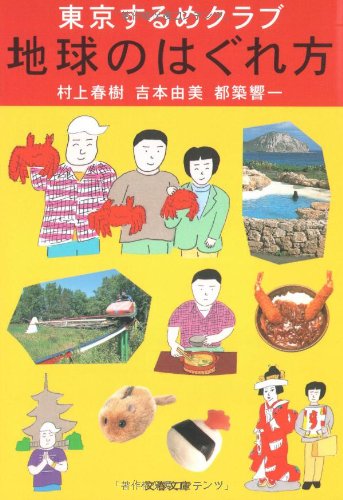 【第三回　ライブに行こう！　ライブのお作法特集】講座案■おさらい　…各楽器の紹介＜ホーンセクション〔管楽器〕とリズムセクション＞…「ソロ順」とは？　■ライブアルバム名演集☆♪アート・ブレイキー　『スプリット・キック』バードランドの夜♪ビリー・ホリデイ　『ボディ・アンド・ソウル』with JATP♪エラ・フィッツジェラルド『ハウ・ハイ・ザ・ムーン』in ベルリン…これで安心！　知っておきたいライブのマナー　遅刻はNG？　ドレス・コード？　拍手・かけ声のタイミング？　他♪　　　　※マスターおすすめ　　■実体験！　ミュージシャンにインタビュー！！〔予定〕在熊本のジャズピアニスト、園田智子さんをお迎えして生演奏時にうれしいこと、そうでないこと、ライブでのファンとの交流について幅広くお話しをうかがいます〔３０分程度予定〕。★全３回の講座に一度でも参加された方には、受講終了証として　『くまもとジャズなでしこ』の会員ナンバー入り画像を付与します。※LINEの友達登録が必要です修了証の提示で、会員だけのうれしい特典あり＜来店時＞。以　上参加者のみなさまへこのたびは『　　　』にお申込みいただき、ありがとうございます。各回講座終了後は、フリータイムとして各自、流れ解散としております。せっかくのご縁ですので、あたらしいお友達づくりの場としてぜひご活用ください。以下に、自己紹介メッセージをお願いいたします。〔各回の講座開始前に、参加者全員のぶんの自己紹介集をおわたしします(^^)〕■お名前（下のお名前のみやハンドルネームでもOKです）■ふだん聴いている音楽■好きな有名人・推しの趣味■ひとことメッセージ